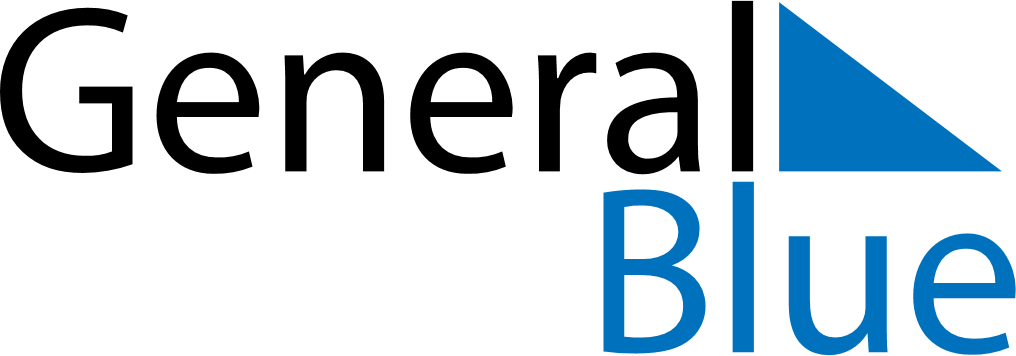 June 1909June 1909June 1909June 1909June 1909SundayMondayTuesdayWednesdayThursdayFridaySaturday123456789101112131415161718192021222324252627282930